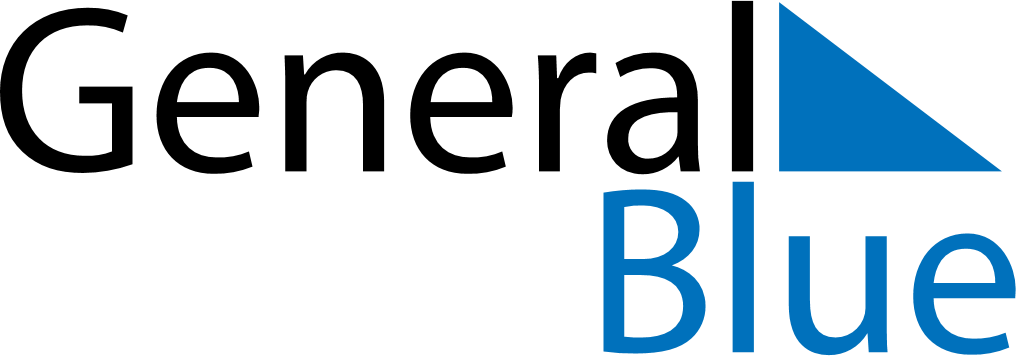 April 2018April 2018April 2018April 2018BruneiBruneiBruneiSundayMondayTuesdayWednesdayThursdayFridayFridaySaturday1234566789101112131314Laylat al-Mi’rajLaylat al-Mi’raj151617181920202122232425262727282930